Пошаговая инструкция. Как провести выездное мероприятие на автобусе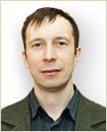 Илья Панов, почетный работник общего образования РФ, начальник отдела нормативно-правового регулирования ФГБОУ ДОД ФЦДЮТиК, старший инструктор спортивного туризма, кандидат в мастера спорта по спортивному туризмуЧтобы провести выездное мероприятие с обучающимися на автобусе, нужно соблюсти порядок, который устанавливают Правила, утвержденные постановлением Правительства РФ от 17 декабря 2013 г. № 1177.Шаг 1. Утвердите программу выездного мероприятияСоставьте программу выездного мероприятия. Включите в нее сведения о следующем:времени проведения мероприятия;месте и времени сбора участников мероприятия;ответственных лицах;количестве обучающихся, которые будут принимать участие в мероприятии;необходимости заключения договора фрахтования с перевозчиком;необходимости уведомления Госавтоинспекции.Издайте приказ, которым утвердите программу.Шаг 2. Составьте список обучающихся, которые будут участвовать в мероприятииНе включайте в группу для перевозки автобусами детей возрастом до семи лет, если планируете находиться в пути больше 4 часов.Шаг 3. Проведите родительское собраниеНа родительском собрании проинформируйте родителей обучающихся о мероприятии.Получите от родителей согласия на выезд и сопровождение обучающихся.Шаг 4. Выберите транспортную организацию и заключите договор фрахтованияЗаключите договор фрахтования, если будете перевозить детей не своими автобусами.Когда выбираете перевозчика (фрахтовщика), обратите внимание на автобусы, которые он предоставляет. Они должны соответствовать требованиям законодательства.Также транспортная организация должна иметь лицензию на перевозки пассажиров, если она осуществляет перевозки не только по заказам (п. 24 ст. 12 Закона от 4 мая 2011 г. № 99-ФЗ). Такую лицензию выдают территориальные органы Ространснадзора. Если же перевозчик предоставляет услуги только по договору фрахта (по заказу), то он должен направить уведомление о начале осуществления предпринимательской деятельности в территориальный орган Ространснадзора (ст. 8 Закона от 26 декабря 2008 г. № 294-ФЗ). Последний внесет перевозчика в реестр уведомлений. Информацию о наличии перевозчика в реестре можно проверить на сайте notice.crc.ru.Шаг 5. Определите ответственного за перевозкуРешите, кто будет ответственным за подготовительные мероприятия и кто будет сопровождать детей в поездке.Количество сопровождающих установите из расчета их нахождения у каждой двери автобуса. Один из сопровождающих будет ответственным за перевозку детей.Когда поездка проходит двумя и более автобусами, выберите старшего ответственного за перевозку детей и координацию действий водителей и ответственных по автобусам.Шаг 6. Разработайте схему маршрута и программу маршрутаПрограмма маршрута включает:график движения;места и время остановок для отдыха.Укажите наименование организации, которая оказывает гостиничные услуги, либо реестровый номер туроператора, который организует перевозки.При договоре фрахтования разрабатывает график движения и схему маршрута фрахтовщик.Шаг 7. Определите медицинского работникаНазначьте медицинского работника, который будет сопровождать детей, если поездка:проходит в составе не менее трех автобусов идлится более 12 часов.Если по договору фрахтования медицинское сопровождение – обязанность фрахтовщика, то он и будет назначать медицинского работника.Шаг 8. Направьте в ГИБДД уведомление о перевозкеЕсли проводите поездку одним-двумя автобусами, то направьте уведомление не менее чем за два дня до мероприятия.Если детей перевозите тремя и более автобусами, то направьте заявку на сопровождение автобусов Госавтоинспекцией. Это нужно сделать не менее чем за 10 дней до перевозки. ГИБДД рассматривает ее в течение пяти дней (п. 12 Инструкции, утвержденной приказом МВД России от 31 августа 2007 г. № 767).Если ГИБДД откажет в сопровождении, то вы получите письменное уведомление об отказе.При перевозке транспортной компанией обязанность по уведомлению ГИБДД о перевозке по договору фрахтования может быть возложена на фрахтовщика.Шаг 9. Проведите инструктаж сопровождающих по охране труда и технике безопасностиВнесите запись о проведении инструктажа в журнал регистрации инструктажа на рабочем месте.Обратите внимание, что ответственные за перевозку должны быть проинструктированы о своих действиях в случае возникновения чрезвычайных ситуаций:нарушения графика движения;заболеваний и травм у детей;изменения дорожных условий;дорожно-транспортного происшествия и т. п.Шаг 10. Проинструктируйте обучающихся по технике безопасностиПеред началом поездки проведите инструктаж обучающихся по технике безопасности при поездках. Обратите внимание детей на обязательное использование ремней безопасности. Не допускайте к поездкам обучающихся, которые не прошли инструктаж или не включены в списки на перевозку.Шаг 11. Обеспечьте питание детей в автобусеЕсли следование в пути составляет более трех часов, положите в каждый автобус наборы пищевых продуктов (сухих пайков, бутилированной воды). Продукты выберите из ассортимента, который приведен на сайтах территориальных управлений Роспотребнадзора.Шаг 12. Передайте ответственному за перевозку детей и водителю документыПередайте водителю и ответственному за перевозку копии документов:договора фрахтования;графика движения и схемы маршрута;документа, содержащего сведения о медицинском работнике;решения о назначении сопровождения автобусов;списка набора пищевых продуктов;списка назначенных сопровождающих;документа, содержащего порядок посадки детей в автобус.Также передайте водителю сведения о нумерации автобусов при движении, если детей перевозите двумя и более автобусами.Ответственному за перевозку предоставьте еще и копию программы маршрута.В случае перевозки более чем одним автобусом медицинский работник и старший ответственный за организованную перевозку группы детей должны находиться в автобусе, замыкающем колонну.Храните оригиналы документов поездки в течение трех лет после каждой организованной перевозки (п. 5 Правил, утвержденных постановлением Правительства РФ от 17 декабря 2013 г. № 1177).
«Пошаговая инструкция. Как провести выездное мероприятие на автобусе». И.И. Панов
© Материал из Справочной системы «Образование».
Подробнее: http://vip.1obraz.ru/#/document/16/2742/bssPhr1/?of=copy-d37aff3be4